Recommandation d’amendements au Protocole de la Convention de Nairobi concernant les Zones Protégées ainsi que la Faune et la Flore Sauvages dans la Région de l'Afrique de l'Est.Février 2023 - Wildlife Conservation Society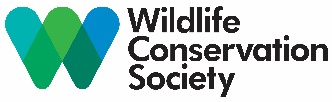 1. Justification de l'amendementLes décisions des Conférences des Parties à la Convention de Nairobi de 2015 (CP8/4) et 2018 (CP9/5) ont appelé à la révision du Protocole relatif aux Aires Protégées et à la faune et à la flore sauvages dans la région de l'Afrique de l'Est (ci-après le Protocole) et de ses annexes. Comme cette activité est maintenant en cours, et pour contribuer davantage à la révision du Protocole et de ses annexes, la Wildlife Conservation Society (WCS) soumet ici des recommandations pour plusieurs révisions du texte et des définitions du Protocole, ainsi que des annexes, des titres, des descriptions et de la couverture des annexes, et propose des critères qui pourraient être utilisés pour l'identification des espèces à inscrire dans les annexes révisées, en mettant l'accent sur les espèces de la mégafaune marine. Les recommandations concernent les Annexes II, III et IV, qui portent sur les espèces de faune, mais pas spécifiquement l'Annexe I, qui porte sur les espèces de flore. Toutefois, certaines des recommandations formulées ici pour les Annexes II, III et IV peuvent également s'appliquer à l'annexe I.De plus, la décision CP7/12de la Conférence des Parties de 2012 a appelé à une collaboration avec la Convention sur le Commerce International des Espèces de Faune et de Flore sauvages menacées d'extinction (CITES), la Convention sur la Conservation des Espèces Migratrices appartenant à la faune sauvage (CMS), les organisations régionales de gestion des pêches (c'est-à-dire la Commission des Thons de l'Océan Indien, CTOI) et d'autres partenaires, sur la conservation et la gestion des requins dans la zone de la Convention de Nairobi. Les recommandations présentées dans ce document, si elles sont mises en œuvre, amélioreront l'adhésion au niveau national aux mesures définies dans le cadre de ces accords. Les États membres de la Convention de Nairobi sont tous Parties à l'ensemble ou à la plupart de ces accords et devraient donc bénéficier de la mise en œuvre de ces recommandations.2. Définitions - proposition de nouvelles définitions de certains termesLa Liste rouge des espèces menacées (Liste rouge), élaborée sous l’égide de l’Union Internationale pour la Conservation de la Nature (UICN), est un inventaire complet de l'état de conservation des plantes et des animaux du monde entier (UICN 2023). Les évaluations de la Liste rouge fournissent une mesure objective du risque d'extinction des espèces, en plaçant chaque espèce dans des catégories spécifiques de risque de menace, chacune étant définie par de multiples critères quantitatifs et qualitatifs soigneusement élaborés et suivant des termes et des définitions très spécifiques (UICN 2012, UICN 2019). La Liste rouge est donc un outil important qui permet de concentrer les efforts de gestion et de conservation de la biodiversité sur les espèces les plus menacées d'extinction ou nécessitant des recherches concertées. Dans un souci de normalisation et d'objectivité, il serait important d’aligner le Protocole sur ces termes et définitions.Dans le Protocole original et ses annexes, ainsi que dans le projet de Protocole révisé, il est nécessaire de mieux définir plusieurs termes présentés dans le texte, qui font référence aux espèces menacées, vulnérables ou en danger, ou aux groupes d'espèces confrontés à différents niveaux de menace. Il y a deux préoccupations principales : 1) les définitions des termes utilisés ne sont pas clairement définies sur la base d'autres mesures/normes mondiales (en particulier les définitions ou les termes utilisés par la Liste rouge de l'UICN et les Catégories et Critères qui définissent la Liste rouge, UICN 2012), et 2) si les définitions de l'UICN sont appliquées, certains des termes utilisés dans le texte original du Protocole sont inappropriés si l'on suit les définitions de l'UICN, en partie parce qu’ils se réfèrent à des groupes d’espèces plus restreints que ce que la définition de l'UICN impliquerait (par exemple, dans le cas de l'utilisation du terme "En danger" dans le Protocole original pour se référer aux espèces menacées, plutôt que d'utiliser le terme "Menacé" de l'UICN, qui par définition inclut les espèces "En Danger" mais aussi les espèces "En Danger Critique d'Extinction" et les espèces "Vulnérables").Nous recommandons donc que les définitions de certains termes utilisés dans le texte du Protocole soient révisées pour s'aligner sur celles de la Liste rouge de l'UICN, comme indiqué ci-dessous.Actuellement, il y a un décalage, en particulier avec les définitions de l'UICN, dans la façon dont le Protocole utilise les termes "rare", "unique" et "épuisé" :"rare", "unique" et "épuisé", comme ces termes n'ont qu'une définition standard mondiale limitée et ne sont pas bien définis dans le Protocole, ce qui les laisse ouverts à l'interprétation ;"menacé" : ce terme est utilisé dans le Protocole, mais la définition du Protocole correspond plutôt à la définition de l'UICN pour "Quasi menacé" ;"en danger" : ce terme est utilisé dans le Protocole, mais la définition du Protocole correspond à la définition de "menacé" de l'UICN.Nous proposons donc que les termes suivants utilisés dans le Protocole soient modifiés pour s'aligner sur les définitions de l'UICN de la manière suivante :Le terme "En danger", lorsqu'il est utilisé dans le Protocole, est remplacé par le terme "Menacé", et la définition du terme "Menacé" s'aligne sur la définition et la classification de l'UICN pour "Menacé";Le terme "Menacé", lorsqu'il est utilisé dans le Protocole, est remplacé par le terme "Quasi menacé", et la définition du terme "Quasi menacé" est alignée sur la définition et la classification de l'UICN pour "Quasi menacé" ; etLe terme "Epuisé", lorsqu'il est utilisé dans le Protocole, est également remplacé par le terme "Quasi menacé", en s'alignant sur la définition de l'UICN pour "Quasi menacé".Nous proposons en outre d'inclure les termes "Vulnérable", "En Danger" et "En Danger Critique d'Extinction", avec des définitions qui s'alignent sur celles de l'UICN, ces termes étant inclus dans les critères proposés pour l'inscription des espèces dans les annexes pertinentes. Les définitions de ces trois termes telles qu'elles sont présentées dans le Protocole révisé devraient, pour des raisons de simplicité, se référer simplement à leur liste de l'UICN, mais il est entendu que chacune incorpore les critères techniques détaillés pertinents, utilisés dans la Liste rouge de l'UICN pour la catégorisation des espèces dans cette catégorie de menace. Dans l'ensemble, l'adoption de ces révisions garantirait que les définitions correspondent aux normes mondiales et s'alignent sur les définitions de la liste rouge de l'UICN, ce qui est essentiel car la Liste rouge de l'UICN est la principale norme mondiale pour les catégorisations objectives et scientifiques de l'état de menace d'une espèce. L'adoption de cette définition standard garantira que l'état de conservation d'une espèce, ou d ‘une sous-population reconnue d'une espèce particulière, peut être facilement déterminé sur la base d'une expertise scientifique mondiale. Cela permettra également d'éviter plusieurs problèmes :la nécessité de classer subjectivement des espèces qui peuvent ou non être "rares", "uniques", "épuisées", "menacées" ou toute autre description non définie,la nécessité de créer de nouvelles définitions pour ces termes qui sont spécifiques à ce Protocole, etla nécessité pour le Secrétariat de la Convention, les Parties ou les Partenaires de consacrer du temps et des ressources à l'attribution subjective de chaque espèce à une catégorie de menace.Nous proposons donc les définitions suivantes :Les "Espèces Menacées” sont tous les taxons classés au niveau mondial ou régional par la Liste rouge de l'UICN des Espèces Menacées comme étant soit En Danger Critique d'Extinction, soit En Danger, soit Vulnérables, en raison du risque extrêmement élevé, très élevé ou élevé d'extinction de leurs populations à l'état sauvage, respectivement ;Les "Espèces Quasi Menacées” sont tous les taxons classés au niveau mondial ou régional par la Liste rouge de l'UICN des Espèces Menacées comme Quasi Menacés, parce qu’ils ne remplissent pas les conditions requises pour être classés dans une catégorie Menacée (En Danger Critique d'Extinction, En Danger ou Vulnérable), mais qui sont sur le point de remplir les conditions requises pour être classés dans une catégorie menacée ou qui sont susceptibles de l'être dans un avenir proche ;Les "Espèces Vulnérables” sont tous les taxons classés comme Vulnérables  au niveau mondial ou régional par la Liste rouge de l'UICN des Espèces Menacées. Ces espèces sont censées répondre aux critères de Vulnérable tels que définis dans les Catégories et Critères de l'UICN et sont donc "considérées comme étant exposées à un risque élevé d'extinction à l'état sauvage" ;Les "Espèces en Danger” sont tous les taxons classés au niveau mondial ou régional par la Liste rouge de l'UICN des Espèces Menacées comme Etant en Danger. Ces espèces sont censées répondre aux critères de la catégorie "En Danger" définis par les catégories et critères de l'UICN et sont donc "considérées comme étant exposées à un risque très élevé d’extinction à l'état sauvage" ;Les "Espèces en Danger Critique d'Extinction" sont tous les taxons classés au niveau mondial ou régional par la Liste rouge de l'UICN des Espèces Menacées comme étant en  Danger Critique d'Extinction. Ces espèces sont censées répondre aux critères d'une Espèce en Danger Critique d'Extinction tels que définis par les Catégories et Critères de l'UICN et sont donc "considérées comme étant exposées à un risque extrêmement élevé d'extinction à l'état sauvage".3. Titres et descriptions/définitions des annexesLe Protocole comprend quatre annexes, listant des espèces pour différentes raisons, mais les titres des annexes dans la version originale du Protocole ne définissent pas clairement le contenu de chaque annexe. Nous proposons donc ici des titres modifiés pour chacune des Annexes II, III et IV, comme indiqué ci-dessousEn outre, les espèces qui sont énumérées dans les annexes du Protocole, devraient être gérées d'une certaine manière, bien que les annexes elles-mêmes et les raisons de l'inscription des espèces dans chacune d'elles ne soient pas bien définies, ce qui ne permet pas de savoir exactement quelles sont les implications de l'inscription d'une espèce dans l'une des annexes. Nous proposons donc ici des paragraphes recommandés pour insertion dans les sections pertinentes du texte du Protocole, afin de définir clairement les annexes. Ils renvoient aux révisions recommandées pour les titres des annexes.Annexe II Titre de l'Annexe dans le texte original du Protocole: Espèces de faune sauvage nécessitant une protection spécialeLe terme "protection spéciale" n'est pas clairement défini et laisse donc cette annexe ouverte à l'interprétation. Le paragraphe 2 de l'article 3 du texte du Protocole, qui fait référence à cette annexe, demande "la protection la plus stricte des espèces de faune sauvage en dangerfigurées dans l'Annexe II". Cependant, le lien entre la "protection spéciale" et la "protection la plus stricte" n'est pas clairement défini. De même, le terme "stricte" n'est pas défini et est plus approprié à l'application de la mesure qu'au niveau de protection qui devrait être fourni. Le titre de cette annexe donc n'est pas clair et n'est pas cohérent avec le texte du Protocole. Considérant le texte du paragraphe 2 et de ses sous-paragraphes a à e, nous proposons un titre révisé pour cette annexe comme « Espèces de faune sauvage nécessitant une protection totale ».Conformément au titre révisé proposé pour l'annexe II, il convient d’ajouter un paragraphe à l'article 3, de préférence immédiatement sous « Mesures nationales pour la protection et la conservation de la diversité biologique » afin de définir l'objet ou le contenu de l'Annexe II (de même, cela pourrait inclure une définition pour l'Annexe I).L'article 3, paragraphe 2, du projet de Protocole révisé appelle les Parties à « prendre les mesures appropriées pour assurer la protection la plus stricte des espèces animales sauvages en danger inscrites à l'Annexe II ». Le terme "protection la plus stricte" suggère une protection totale, une interdiction, une absence totale de prélèvement, etc., pour ces espèces, bien que l'utilisation de "le cas échéant" ailleurs dans le même paragraphe laisse une échappatoire pour l'interprétation - c'est-à-dire si la protection est considérée ou non approprié, est subjectif. Les Parties sont tenues de « protéger strictement » ces espèces, et pas seulement lorsque cela est approprié. Par conséquent, cette subjectivité devrait être supprimée. Cette annexe devrait donc présenter une liste d’espèces nécessitant une protection totale, en supprimant tout texte permettant une interprétation subjective.Nous proposons un nouveau paragraphe définissant cette annexe comme suit : "L'Annexe II présente une liste d'espèces de faune sauvage en danger qui doivent être totalement protégées dans tous les États Parties".En outre, au paragraphe 2 de l'Article 3, le terme "en danger" i) ne suit pas les révisions proposées aux définitions et à la terminologie décrites ci-dessus et ii) suggère qu'il existe des espèces énumérées dans cette annexe qui ne sont pas en danger, ce qui crée une ambiguïté pour le paragraphe 2 qui demande aux États de protéger strictement "les espèces en danger énumérées à l'Annexe II", c'est-à-dire, ce ne sont pas nécessairement toutes les espèces énumérées dans l'annexe qui ne sont pas en danger. Nous proposons donc de supprimer la clause "animaux sauvages en danger" et de préférer "...la protection des espèces animales sauvages en danger énumérées à l'Annexe II" ou "...la protection de toutes les espèces énumérées à l'Annexe II".Annexe IIITitre de l'Annexe dans le Texte Original du Protocole : Espèces de faune sauvage exploitables.Titre de l'Annexe dans l'Annexe du Protocole Original : Espèces de faune sauvage exploitables nécessitant une protection.Titre de l'Annexe dans le projet de Texte Révisé du Protocole (nov.2022) : Espèces biologiques exploitables.Le terme "exploitable" dans le titre original suggère que les espèces de cette annexe peuvent être exploitées /récoltées. Ce faisant, ces espèces ne sont pas différentes de toutes les autres espèces non répertoriées. La partie du titre "nécessitant une protection" contredit la nature "exploitable", car les espèces protégées ne devraient pas être exploitées. Le titre original est donc contradictoire et ambigu. Le titre proposé "Espèces biologiques exploitables" dans le projet de protocole révisé est également très différent du titre actuel tel qu'il est présenté dans l'annexe du texte original "Espèces de faune sauvage exploitables nécessitant une protection" (comme indiqué dans les annexes actuelles du protocole original, et non dans le texte du protocole). Le titre révisé proposé dans le projet de révision du protocole 2022 fait référence aux "espèces biologiques exploitables". Cependant, il ne mentionne pas la nécessité de contrôles plus stricts du prélèvement ou du commerce des espèces, comme indiqué à l'article 5, paragraphes 1 et 2 (y compris les sous-points a-f du paragraphe 2), et peut être confondu avec une annexe énumérant les espèces dont la capture est encouragée. Le projet de titre et les paragraphes 1 et 2 de l'article 5 sont donc également contradictoires et ambigus. Nous proposons un titre révisé pour cette annexe comme :"Espèces de faune sauvage nécessitant des restrictions de capture et/ou de commerce".Conformément au titre révisé proposé pour l'Annexe III, il convient d’ajouter un paragraphe à l'article 5 du projet de protocole révisé, de préférence immédiatement sous le titre (actuellement "Espèces biologiques exploitables", qui devrait lui-même être révisé) afin de définir l'objectif ou le contenu de l'annexe III. Ceci est particulièrement pertinent compte tenu de la contradiction entre le titre actuel "espèces biologiques exploitables" et le paragraphe 1 de l'article 5 qui demande "d'assurer la protection des espèces biologiques épuisées et menacées énumérées à l'Annexe III".Dans l'ensemble, l'objectif de cette annexe n'est pas tout à fait clair. Elle pourrait être interprétée comme visant à identifier les espèces exploitables ou les espèces adaptées à l'exploitation, ou à protéger ou contrôler les impacts de la pêche sur les espèces qui ne sont pas encore menacées mais qui pourraient le devenir à l'avenirs leurs captures ou leur commerce ne sont pas réglementés d’une manière ou d'une autre. La terminologie du texte original et du titre de l'annexe (telle qu'elle est présentée dans l'annexe, et non dans le texte) suggère cette dernière hypothèse, en appelant à la "protection des espèces biologiques épuisées et menacées énumérées à l'Annexe III", ce qui ne correspond pas aux espèces identifiées comme convenant à l'exploitation.En fin de compte, il ne devrait pas y avoir d'exploitation planifiée des espèces que l'on sait menacées ou quasi menacées (selon les définitions de l'UICN). Cette annexe devrait plutôt concerner les espèces menacées ou quasi menacées, mais dont le niveau ne répond pas encore aux critères d’inscription à l'annexe II (protection totale), mais pour lesquelles les niveaux de capture ou de pêche et/ou le commerce devraient être réglementés afin d'éviter de nouveaux déclins, au moins jusqu'à ce que la ou les populations se soient rétablies à des niveaux durables, stade auquel elles pourraient être retirées de l'annexe, le cas échéant. Nous proposons donc un nouveau paragraphe définissant cette annexe comme suit : "L'Annexe III présente une liste d'espèces de faune sauvage principalement menacées et quasi menacées pour lesquelles la capture et/ou le commerce devraient être réglementés dans tous les États Parties, afin d'éviter un nouveau déclin des populations et de permettre leur restauration ".Annexe IVTitre de l'Annexe dans le Texte Original du Protocole : Espèces migratricesTitre de l’Annexe dans l’Annexe du Protocole Original : Espèces migratrices protégées.L'article 6 du Protocole fait simplement référence aux "espèces migratrices" alors que le titre de l'annexe tel qu'il apparaît dans l'annexe du Protocole fait référence aux "espèces migratrices protégées", ce qui indique un désaccord entre l'article et l'annexe. Le texte du paragraphe 1 de l'article 6 invite les parties à coordonner leurs efforts pour "la protection des espèces migratrices énumérées à l'annexe IV", ce qui suggère que l'annexe est destinée aux espèces "protégées" ou aux espèces nécessitant une protection. Cependant, le paragraphe 1 appelle également les Parties à mettre en œuvre les mesures énumérées à l'article 5, paragraphe 2, qui concerne les "espèces de faune sauvage pouvant être capturées" et non les "espèces de faune sauvage nécessitant une protection spéciale", ce qui suggère que l'article 6 sur les espèces migratrices ne concerne pas nécessairement les espèces migratrices "protégées". En fin de compte, le titre de cette annexe devrait refléter avec précision les espèces qui y sont énumérées - si cette annexe est destinée aux espèces migratrices qui nécessitent une gestion multilatérale coordonnée (qui peut inclure, entre autres, des interdictions, des captures réglementées, des contrôles commerciaux et/ou des plans de gestion conjoints), le titre devrait le refléter. Toutefois, si cette annexe vise simplement à indiquer que les espèces migratrices répertoriées doivent également être protégées, ces espèces pourraient simplement être répertoriées à l'Annexe II (actuellement, 6 des 8 espèces répertoriées à l'Annexe IV sont également répertoriées à l'Annexe II). Par ailleurs, si l'intention est de dresser la liste des espèces migratrices qui nécessitent une capture réglementée (mais pas une protection stricte), ces espèces pourraient simplement être inscrites à l'Annexe III. Il semble donc que l'annexe IV ne soit pertinente que si son objectif est de spécifier les espèces pour lesquelles les Parties sont tenues de coordonner leurs mesures de conservation et de gestion, ce qui peut également inclure une réglementation ou une protection totale (et peut donc même inclure des espèces également inscrites à l'Annexe II ou à l'Annexe III). Dans ce cas, nous proposons un titre révisé pour cette annexe, comme "Espèces migratrice nécessitant une gestion et une conservation multilatérales coordonnées".Conformément au titre révisé proposé pour l'Annexe IV, il convient d’ajouter un paragraphe à l'article 6 du projet de protocole révisé, de préférence immédiatement sous le titre (actuellement "Espèces migratrices", qui devrait lui-même être révisé), afin de définir l'objectif ou le contenu de l'Annexe III.Nous proposons donc un nouveau paragraphe définissant cette annexe comme «L’Annexe IV présente une liste d'espèces migratrices nécessitant une gestion multilatérale coordonnée et des mesures de conservation entre/parmi les États Parties ou entre/parmi un ou plusieurs Etats parties et d'autres États de l'aire de répartition de l'espèce qui ne sont pas Parties" ; obligeant ainsi les Etats Parties à coordonner leurs actions au-delà des mesures nationales qui peuvent être mises en œuvre pour les espèces de l'Annexe II et de l'Annexe III.D’ailleus, l'article 6 invite les Etats Parties à "coordonner leurs efforts pour la protection des espèces migratrices énumérées à l'Annexe IV". Cela pourrait être interprété comme suggérant qu'il existe également des espèces non migratrices énumérées à l'Annexe IV, auxquelles cette mesure ne s'applique pas. Par conséquent, l'adjectif "migrateur" pourrait être supprimé ici, afin de ne pas faire allusion à l'existence d’espèces non migratrices énumérées dans cette annexe, c'est-à-dire de lire que les Etats doivent "coordonner leurs efforts pour la protection de toutes les espèces énumérées à l'Annexe IV".4. Critères d’inscription aux annexesLes quatre annexes contiennent des listes d'espèces différentes, mais qui dans certains cas se chevauchent. Des espèces ont été inscrites dans une annexe spécifique pour certaines raisons ou pour des besoins de conservation ou de gestion, bien que les justifications ou les raisons de l'inscription ne soient pas claires et qu'il n’y ait pas de critères formels pour guider l'inscription des espèces sur une annexe.Nous proposons donc qu'un ensemble de critères soit développé pour chaque annexe, afin d’aider à l'identification des espèces justifiant une inscription à cette annexe. Nous proposons donc qu’un ensemble de critères soit élaboré pour chaque annexe, afin de faciliter l’identification des espèces qui doivent être inscrites sur cette annexe. Ces critères devraient inclure, sans s'y limiter, ceux définis ci-dessous.Par souci de simplicité, l’utilisation de ces critères, tels qu’ils sont proposés pour inclusion dans le Protocole révisé, devrait simplement faire référence à l’inscription d’une espèce dans les annexes, appendices ou autres accords multilatéraux ou liste similaires, de telle sorte que l’inscription effective sous-jacente constitue le critère d’inscription en vertu de l’Annexe pertinente au Protocole, mais il est entendu que le critère incorpore et est donc justifié par les critères techniques détaillés pertinents utilisés par l'accord ou la convention originale. Par exemple, un critère pour l'Annexe II pourrait être que "l'espèce est inscrite à l’Annexe I de la Convention sur la Conservation des Espèces Migratrices appartenant à la Faune Sauvage (CMS)", qui demande une protection stricte dans les États de l'aire de répartition. Par conséquent, les espèces inscrites à l'Annexe I de la CMS devraient être inscrites à l'Annexe II du Protocole sur la base du critère "l'espèce est inscrite à l'Annexe I de la CMS", étant entendu que ce critère incorpore les critères techniques détaillés et pertinents utilisés par la CMS pour l'inscription des espèces à l'Annexe I de la CMS, c'est-à-dire "les espèces migratrices qui ont été évaluées comme étant en danger d'extinction sur la totalité ou sur une partie importante de leur aire de répartition".Critères proposés - Annexe IIL'article 4 du Protocole original: Espèces de Faune Sauvage Nécessitant une Protection Spéciale stipule : "Les Parties contractantes prennent toutes les mesures appropriées pour assurer la protection la plus stricte des espèces de faune sauvage en danger énumérées à l'Annexe II. À cette fin, chaque partie contractante réglemente strictement et, le cas échéant, interdit les activités ayant des effets néfastes sur les habitats de ces espèces. En particulier, les activités suivantes sont, le cas échéant, interdites à l'égard de ces espèces :toute forme de capture, de détention ou de mise à mort ;la détérioration ou la destruction des habitats extrêmement importants ;la perturbation de la faune sauvage, en particulier pendant la période de reproduction, d'élevage et d'hibernation ; la destruction ou le prélèvement d’œufs dans la nature ou la détention de ces œufs même s'ils sont vides;la possession et le commerce interne de ces animaux, vivants ou morts, y compris les animaux empaillés et toute partie ou derivé facilement reconnaissable de ceux-ci". En suivant cette définition, nous proposons les critères suivants pour l'inscription des espèces à l'Annexe II du Protocole:Annexe I de la Convention sur la Conservation des Espèces Migratrices appartenant à la FauneSauvage – Espèces migratrices en danger (Annexe I de la CMS) : Cette annexe "comprend les espèces migratrices qui ont été évaluées comme étant en danger d'extinction dans la totalité ou une partie importante de leur aire de répartition. La Conférence des Parties a en outre interprété le terme "en danger" comme signifiant" faisant face à un risque très élevé d'extinction à l'état sauvage dans un avenir proche" (Rés. 11.33 paragraphe 1)". Notant que l'Annexe I de la CMS exige que les Parties à la CMS "qui sont des Etats de l'aire de repartition d'une espèce migratrice inscrite à l'Annexe I s'efforcent de les protéger strictement : en interdisant le prélèvement de ces espèces, avec un champ d'application très restreint pour les exceptions ; en conservant et, le cas échéant, en restaurant leurs habitats ; en prévenant, en supprimant ou en atténuant les obstacles à leur migration et en contrôlant d'autres facteurs qui pourraient les mettre en danger". Ainsi, les États Parties à la CMS sont censés protéger intégralement toutes les espèces inscrites à l'Annexe I de la CMS. Tous les Etats membres de la Convention de Nairobi, autres que les Comores, sont Parties à la CMS.Résolutions de la Commission des Thons de l'OcéanIndien (CTOI): Les résolutions 12/04, 12/09, 13/04, 13/05, 13/06 et 19/03 de la CTOI interdisent la capture/rétention de tortues, de mammifères marins et de plusieurs espèces de requins et de raies par les navires inscrits au registre des Navires Actifs de la CTOI dans les Parties Contractantes et les Parties Non Contractantes Coopérantes (CPC). Ainsi, les espèces interdites par la CTOI devraient être interdites de capture dans les pêcheries CTOI des États membres de la CTOI. Tous les États membres de la Convention de Nairobi sont Parties à la CTOI.Liste rouge des Espèces Menacées de l'Union Internationale pour la Conservation de la Nature (UICN): les espèces évaluées comme étant En Danger Critique d'Extinction (CR) ou En Danger(EN) :Les espèces en danger critique d'extinction (CR) sont "considérées comme étant confrontées à un risqué extrêmement élevé d'extinction à l'état sauvage";Les espèces en danger (EN) sont "considérées comme étant confrontées à un risque très élevé d'extinction à l'état sauvage".Annexe I de la Convention sur le commerce international des espèces de faune et de flore sauvages menaces d'extinction (Annexe I de la CITES): Cette annexe énumère les espèces "menaces d'extinction et la CITES interdit le commerce international des spécimens de ces espèces". Ainsi, les espèces inscrites à l'Annexe I de la CITES doivent être interdites au commerce international, en provenance ou à destination d'un État signataire. Tous les États membres de la Convention de Nairobi sont Parties à la CITES.Commission Baleinière Internationale: La CBI a établi un moratoire sur la chasse commerciale à la baleine, qui couvre spécifiquement les "grandes baleines”, de sorte que toutes les espèces couvertes par ce moratoire sont susceptibles d'être inscrites à l'Annexe II du Protocole. Depuis 1979, l'Océan Indien est également un "sanctuaire", dont la ratification a également interdit la capture de toutes les espèces de baleines et de dauphins. À moins qu'il n'existe des preuves de chasse "traditionnelle", toutes les espèces de cétacés devraient donc également être inscrites à l'annexe II du Protocole. Quatre États membres de la Convention de Nairobi, le Kenya, la Tanzanie, l'Afrique du Sud et la France, sont Parties à la CBI.La Convention des Nations Unies sur le Droit de la Mer (UNCLOS/CNUDM) appelle les États signataires à conserver les mammifères marins et constitue donc une raison valable d'inscrire les espèces de mammifères marins à l'Annexe II du Protocole. La CNUDM impose également aux États signataires l'obligation de suivre les lignes directrices de la CBI. Tous les États membres de la Convention de Nairobi sont Parties à la CNUDM.Critères proposés - Annexe IIIL'article 5 du Protocole original : Espèces de faune sauvage exploitables stipule :  “1. "Les Parties contractantes prennent toutes les mesures appropriées pour assurer la protection des espèces de faune sauvage épuisées ou menacées énumérées à l'Annexe III. "2. Toute exploitation de ces espèces de faune sauvage est réglementée afin de rétablir et de maintenir les populations à un niveau optimal. Chaque Partie contractante élabore, adopte et met en œuvre des plans de gestion pour l'exploitation de ces espèces, qui peuvent comprendre :l'interdiction de l'utilisation de tous les moyens de capture et de mise à mort sans distinction et de l'utilisation de tous les moyens susceptibles de provoquer la disparition locale ou la perturbation grave des populations d'une espèce ;les périodes de fermeture et autres procédures de régulation de l'exploitation ;l'interdiction temporaire ou locale de l'exploitation, selon le cas, afin de rétablir des niveaux de population viables ;la réglementation, selon le cas, de la vente, de la détention en vue de la vente, du transport en vue de la vente ou de la mise en vente d'animaux sauvages vivants ou morts ;la sauvegarde des stocks reproducteurs de ces espèces et de leurs habitats essentiels dans les zones protégées désignées conformément à l'article 8 de ce Protocole ;l'exploitation en captivité".En suivant cette définition, nous proposons les critères suivants pour l'inscription des espèces à l’Annexe III du Protocole : Annexe II de la CMS – Espèces migratrices conservées dans le cadre d'accords : Cette Annexe comprend "les espèces migratrices dont l'état de conservation est défavorable et qui nécessitent des accords internationaux pour leur conservation et leur gestion, ainsi que celles dont l'état de conservation bénéficierait considérablement de la cooperation internationale qui pourrait être obtenue par un accord international. La convention encourage les États de l'aire de répartition des espèces inscrites à l'Annexe II à conclure des Accords mondiaux ou régionaux pour la conservation et la gestion d'espèces individuelles ou de groupes d'espèces apparentées". Cette liste exclurait les espèces inscrites à l'Annexe II de la CMS qui sont également inscrites à l'Annexe I de la CMS et qui seraient identifiées dans la section précédente comme étant proposées pour être inscrites à l'Annexe II du Protocole, sur la base d'une inscription à l'Annexe I de la CMS.Annexe II de la CITES : Cette Annexe énumère les espèces qui "ne sont pas nécessairement menacées d'extinction, mais qui pourraient le devenir à moins que le commerce ne soit étroitement contrôlé".Accord de Pêche dans le Sud de l'Océan Indien / Southern Indian Ocean Fisheries Agreement  (SIOFA) Mesure de Conservation et de Gestion 2019/12 : Mesures de Conservation et de Gestion pour les Requins (Requins), Annexe I : Cette Annexe énumère les espèces de requins d'eau profonde considérées par le SIOFA comme "préoccupantes". L'annexe n'interdit pas la capture de ces espèces, mais les États qui sont Parties Contractantes sont tenus de veiller à ce que leurs navires de pêche ne ciblent aucun des requins d'eau profonde énumérés dans cette annexe. Parmi les États Membres de la Convention de Nairobi, Maurice, la France et les Seychelles sont Parties au SIOFA, tandis que le Kenya, Madagascar et le Mozambique sont signataires de l'accord mais ne l'ont pas encore ratifié, et que les Comores sont une Partie non Contractante Coopérante. Ces États sont donc tenus d'adhérer aux mesures de gestion du SIOFA.   Liste Rouge de l'UICN des Espèces Menacée : ces espèces sont considérées comme Vulnérables (VU) ou Quasi menacées (NT):Les espèces vulnérables (VU) sont "considérées comme étant confrontées à un risque élevé d'extinction à l'état sauvage" ;Quasi menacée (NT) – une espèce Quasi menacée " ne remplit pas les conditions pour être classée dans les catégories En danger critique d'extinction, En danger ou Vulnérable, mais est sur le point de remplir les conditions pour être classée dans une catégorie menacée ou est susceptible de remplir les conditions pour être classée dans une catégorie menacée dans un avenir proche".Critères proposés - Annexe IVL'article 6 du Protocole : Espèces Migratrices stipule : "Les Parties Contractantes, en plus des mesures prévues aux articles 3, 4 et 5, coordonnent leurs efforts pour la protection des espèces migratrices énumérées à l'Annexe IV dont l’Aire de répartitions étend sur leur territoire. A cette fin, chaque Partie contractante veille à ce que, le cas échéant, les périodes de fermeture et autres mesures visées au paragraphe 2 de l'article 5 soient également appliquées à l'égard de ces espèces migratrices". En suivant cette définition, nous proposons les critères suivants pour l'inscription des espèces à l'Annexe IV du Protocole :Annexe I de la CMS - Espèces migratrices en danger (Annexe I de la CMS) ou Annexe II – Espèces migratrices conservées dans le cadre d’accords: Les annexes de la CMS dressent la liste des espèces migratrices menacées. Par conséquent, toutes les espèces inscrites à ces deux annexes de la CMS sont proposées pour l'Annexe IV du Protocole de la Convention de Nairobi.Mémorundums d’Entente (MdE) spécifiques aux taxons de la CMS :MdE de la CMS sur les Requins, Annexe I : En plus de l'inscription des espèces de requins et de batoïdes aux Annexes I et II de la CMS, un MdE spécifique au taxon a été développé pour les espèces de requins et de batoïdes migrateurs (MdE de la CMS sur les requins). Ce MdE fournit un instrument dans le cadre de la CMS pour atteindre un état de conservation favorable pour les requins et les batoïdes migrateurs. Le MdE sur les requins de la CMS n'est pas contraignant, mais il encourage les signataires à "renforcer et améliorer leur rôle en prenant des mesures pour améliorer ou restaurer un état de conservation favorable des requins énumérés dans l'Annexe 1 du Mémorandum d'Entente". L'Annexe I énumère les espèces migratrices de requins et de batoïdes pour lesquelles cette mesure de conservation est censée s'appliquer.MdE de la CMS sur le dugong : Le Mémorandum d'Entente sur la Conservation et la Gestion des Dugongs et de leurs Habitats dans toute leur aire de répartition (MdE sur le Dugong) vise à promouvoir des actions coordonnées au niveau international pour assurer la survie à long terme des dugongs et de leurs habitats d'herbes marines dans toute leur vaste aire de répartition. Le MdE encourage l'élaboration d'un plan de conservation pour cette espèce, qui doit être inscrite à l'Annexe IV du Protocole sur les espèces migratrices nécessitant une gestion multilatérale coordonnée.MdE de la CMS sur les tortues de l'Océan Indien et de l'Asie du Sud-Est : Le Mémorandum d'Entente sur la Conservation et la Gestion des Tortues Marines et de leurs Habitats de l'Océan Indien et de l'Asie du Sud-Est met en place un cadre à travers lequel les Etats, les territoires, les parties prenantes intergouvernementales et non gouvernementales de la région de l'Océan Indien et de l'Asie du Sud-Est, ainsi que d'autres Etats concernés, peuvent travailler ensemble pour conserver les populations de tortues marines et leurs habitats pour lesquels ils partagent la responsabilité. Les espèces de tortues listées dans ce MdE sont appropriées pour être listées dans l'Annexe IV du Protocole, sur les espèces migratrices nécessitant une gestion multilatérale coordonnée.L’annexe I de la Convention des Nations Unies sur le Droit de la Mer (UNCLOS) relatif aux Espèces Hautement Migratrices: l’Annexe 1 de l’UNCLOS énumère les espèces considérées comme des « espèces hautement migratrices », ce qui en fait une source appropriée pour définir les espèces migratrices.Fowler (2014): Dans une étude globale des poissons chondrichtyens migrateurs, Fowler (2014) a identifié et répertorié un certain nombre d'espèces de requins et de batoïdes qui peuvent être définies comme migratrices ou possiblement migratrices. Il s'agit de 30 espèces de requins migrateurs et de 14 espèces de batoïdes migrateurs, ainsi que de 12 espèces de requins possiblementmigrateurs et de 9 espèces de batoïdes possiblement migrateurs, qui se trouvent dans l'OIO. Fowler (2014) a utilisé les définitions présentées dans l'Article Ide la CMS et a défini les "espèces migratrices" comme des espèces pour lesquelles "la population entière ou toute partie géographiquement séparée de la population de toute espèce ou taxon inférieur d'animauxsauvages, dont une proportion significative des membres traverse cycliquement et de façon prévisible une ou plusieurs frontières juridictionnelles nationales".5. Espèces proposées pour inscription aux Annexes II, III et IV du ProtocoleConformément aux critères proposés, nous présentons dans les tableaux qui suivent les listes proposées d'espèces de mégafaune marine dans l'OIO dont l'inscription est recommandée à l'Annexe II (Tableau 1), à l'Annexe III (Tableau 2) et à l'Annexe IV (Tableau 3) de la version révisée du Protocole.Il convient de noter que chaque critère devrait être considéré comme une justification adéquate pour l'inscription d'une espèce dans cette annexe, et que l'espèce n’a pas besoin de répondre à tous les critères proposés pour être inscrite dans cette annexe. De plus, les critères proposés dans ce document ne devraient pas être considérés comme une liste finie, et d'autres parties peuvent proposer des critères supplémentaires qui pourraient être pris en compte, en particulier pour d'autres groupes d'espèces.Nous proposons la liste des espèces de mégafaune marine pertinentes, y compris les requins, les batoïdes, les chimères, les tortues et les mammifères marins. Cependant, les listes proposées ne sont pas nécessairement des listes finies, car d'autres parties et experts peuvent proposer des espèces ou des groupes d'espèces supplémentaires qui ne sont pas pris en compte ici. Cependant, les listes proposées sont objectives, basées sur des avis d'experts mondiaux et chaque inscription proposée est bien justifiée. Par conséquent, les listes proposées dans les Tableaux 1 à 3 devraient être prises en considération pour être incluses dans leur intégralité dans le Protocole révisé.6. Remarques finalesConformément aux décisions CP8/4 et CP9/5 de la Conférence des Parties, ce document technique est destiné à fournir des informations biologiques et de conservation, à aider à la révision du Protocole de la Convention de Nairobi relatif aux Aires Protégées et à la Faune et à la Flore Sauvages de la Région de l'Afrique de l'Est et de ses annexes, et à fournir des justifications solides et objectives pour l'inscription d’espèces dans chaque annexe. Le document comprend des recommandations pour plusieurs révisions et ajouts au texte et aux définitions du Protocole, ainsi qu'aux annexes, titres, descriptions et couverture des annexes, et propose des critères à utiliser pour l'identification des espèces à inscrire dans les annexes révisées. Les critères proposés sont objectifs et scientifiquement solides, et basés sur une expertise mondiale et des critères déjà établis et bien définis dans le cadre de plusieurs autres accords multilatéraux, et offrent ainsi des critères bien justifiés pour les annexes du Protocole.Les Etats membres de la Convention de Nairobi sont tous signataires de la CITES, de la CTOI et de la CNUDM, et la plupart d'entre eux sont signataires de la CMS, du mémorandum d'entente (MdE) sur les requins de la CMS, du MdE sur le dugong de la CMS et du MdE sur les tortues de la CMS. Le Kenya, la Tanzanie, l'Afrique du Sud et la France sont parties à la CBI. Maurice, la France et les Seychelles sont parties au SIOFA, tandis que le Kenya, Madagascar et le Mozambique sont signataires mais n'ont pas encore ratifié le SIOFA, et que les Comores sont une Partie coopérante non contractante. Les États sont donc encouragés à examiner et à accepter les recommandations contenues dans le présent document technique, car elles sont fortement alignées sur les mesures définies dans de nombreux accords multilatéraux sur l’environnement et amélioreraient leur adhésion au niveau national, y compris la Convention de Nairobi elle-même.Tableau 1: Espèces de requins, de batoïdes, de tortues marines et de mammifères marins dont l'inscription à l'annexe II de la convention de Nairobi est recommandée, sur la base de leur inscription soit à l'annexe I de la convention sur la conservation des espèces migratrices appartenant à la faune sauvage (CMS I), soit en tant qu'espèces interdites par la Commission des thons de l'océan Indien (CTOI), de la Convention sur le commerce international des espèces de faune et de flore sauvages menacées d'extinction (CITES I), de la Liste rouge de l'Union internationale pour la conservation de la nature des espèces en danger critique (UICN CR) ou en danger (UICN EN), du moratoire de la Commission baleinière internationale sur la chasse commerciale à la baleine (CBI), ou de la Convention des Nations unies sur le droit de la mer (UNCLOS). Les pays dans lesquels l'espèce est confirmée (1) ou signalée mais non confirmée (-), si l'espèce est inscrite à l'annexe I ou II de la CITES et/ou de la CMS, si l'espèce est interdite de capture par la CTOI (x) et le statut actuel de la liste rouge de l'UICN (UICN) pour chaque espèce sont également présentés (CR = En danger critique, EN = En danger, VU = Vulnérable, NT = Quasi menacé, LC = Préoccupation mineure, DD = Données insuffisantes). ZA = Afrique du Sud, MZ = Mozambique, TZ = Tanzanie, KE = Kenya, SO = Somalie, MG = Madagascar, MU = Maurice, RE = La Réunion, SC = Seychelles, KM = Comores, YT = Mayotte, ABNJ = Domaines dépassant la compétence nationale.a Résolution CTOI 12/09 (Résolution 12/09 Sur la conservation des requins-renards (famille des Alopiidæ) capturés par les pêcheries dans la zone de compétence de la CTOI | IOTC) « Il est interdit aux navires de pêche battant pavillon d'un membre de la CTOI ou d'une partie non contractante coopérante (CPC) de conserver à bord, de transborder, de débarquer, de stocker, de vendre ou d'offrir à la vente toute partie ou carcasse entière de requin renard de toutes les espèces de la famille des Alopiidae »;  b Résolution CTOI 13/06 (Résolution 13/06 Sur un cadre scientifique et de gestion pour la conservation des requins capturés en association avec des pêcheries gérées par la CTOI | IOTC) « Les CPC interdiront, en tant que mesure pilote provisoire, à tous les navires de pêche battant leur pavillon et figurant dans le registre des navires autorisés de la CTOI, ou autorisés à pêcher du thon ou des espèces apparentées gérées par la CTOI en haute mer, de conserver à bord, de transborder, de débarquer ou de stocker toute partie ou carcasse entière de requins océaniques à pointes blanches »; c Résolution CTOI 13/05 (Résolution 13/05 Sur la conservation des requins-baleines (Rhincodon typus) | IOTC) « Les CPC interdiront aux navires battant leur pavillon de poser intentionnellement un filet de senne coulissante autour d'un requin baleine dans la zone de compétence de la CTOI, s'il est repéré avant le début de la pose" et que "dans le cas où un requin baleine est involontairement encerclé dans le filet de senne coulissante, le capitaine du navire devra : a) prendre toutes les mesures raisonnables pour assurer sa libération en toute sécurité »;d Résolution CTOI 19/03 (Résolution 19/03 Sur la conservation des raies Mobulidae capturées en association avec les pêcheries dans la zone de compétence de la CTOI | IOTC) « Les CPC interdiront à tous les navires de poser intentionnellement tout type d'engin pour la pêche ciblée de raies mobulidées dans la zone de compétence de la CTOI, si l'animal est repéré avant le début de la pose" et "interdiront à tous les navires de conserver à bord, de transborder, de débarquer et de stocker toute partie ou carcasse entière capturée dans la zone de compétence de la CTOI", toute partie ou carcasse entière de raies mobulidées capturées dans la zone de compétence de la CTOI" et "exigent de tous leurs navires de pêche, autres que ceux pratiquant la pêche de subsistance, qu'ils remettent rapidement à l'eau, vivantes et indemnes, dans la mesure du possible, les raies mobulidées dès qu'elles sont aperçues dans le filet, sur l'hameçon ou sur le pont, et qu'ils le fassent de manière à blesser le moins possible les individus capturés » ; e Résolution CTOI 12/04 (Résolution 12/04 Sur la conservation des tortues marines | IOTC) Les CPC "devront exiger des pêcheurs sur les navires ciblant les espèces couvertes par l'Accord de la CTOI de ramener à bord, si possible, toute tortue marine capturée qui est comateuse ou inactive dès que possible et de favoriser son rétablissement, y compris l'aide à la réanimation, avant de la remettre à l'eau en toute sécurité" et les CPC avec des navires palangriers "devront s'assurer que les opérateurs de tous les navires palangriers transportent des coupeurs de lignes et des décrocheurs afin de faciliter la manipulation appropriée et la libération rapide des tortues marines capturées ou enchevêtrées, et qu'ils le font conformément aux lignes directrices de la CTOI", et qu'ils le fassent conformément aux directives de la CTOI" et les CPC avec des navires à senne coulissante devront "Dans la mesure du possible, éviter l'encerclement des tortues marines, et si une tortue marine est encerclée ou emmêlée, prendre des mesures pratiques pour libérer la tortue en toute sécurité conformément aux directives de manipulation des cartes d'identification des tortues marines de la CTOI" et devront "Dans la mesure du possible, libérer toutes les tortues marines observées emmêlées dans des dispositifs de concentration de poissons (DCP) ou dans d'autres engins de pêche". f Résolution CTOI 13/04 (Résolution 13/04 Sur la conservation des cétacés | IOTC) Les CPC "interdiront aux navires battant leur pavillon de poser intentionnellement un filet de senne coulissante autour d'un cétacé dans la zone de compétence de la CTOI, si l'animal est repéré avant le début de la pose" et "les CPC exigeront que, dans le cas où un cétacé est involontairement encerclé dans un filet de senne coulissante, le capitaine des navires devra : a) prendre toutes les mesures raisonnables pour assurer la libération en toute sécurité du cétacé ; b) prendre toutes les mesures raisonnables pour assurer la libération en toute sécurité du cétacé ; c) prendre toutes les mesures raisonnables pour assurer la libération en toute sécurité du cétacé”. Table 2: Espèces de requins, de batoïdes, de tortues marines et de mammifères marins dont l'inscription à l'annexe III de la convention de Nairobi est recommandée sur la base de leur inscription sur la liste rouge des espèces menacées de l'Union internationale pour la conservation de la nature en tant qu'espèces vulnérables (UICN VU) ou quasi menacées (UICN NT), à l'annexe II de la Convention sur la conservation des espèces migratrices appartenant à la faune sauvage (CMS II), à l'annexe II de la Convention sur le commerce international des espèces de faune et de flore sauvages menacées d'extinction (CITES II) ou à l'annexe I de l'Accord sur les pêches dans le sud de l'océan Indien (SIOFA). Les pays dans lesquels l'espèce est confirmée (1) ou signalée mais non confirmée (-), si l'espèce est inscrite à l'annexe I ou II de la CITES et/ou de la CMS, si l'espèce est interdite de capture par la CTOI (x) et le statut actuel de la Liste rouge de l'UICN (UICN) pour chaque espèce sont également présentés (CR = En danger critique, EN = En danger, VU = Vulnérable, NT = Quasi menacé, LC = Préoccupation mineure, DD = Données insuffisantes). ZA = Afrique du Sud, MZ = Mozambique, TZ = Tanzanie, KE = Kenya, SO = Somalie, MG = Madagascar, MU = Maurice, RE = La Réunion, SC = Seychelles, KM = Comores, YT = Mayotte, ABNJ = Domaines dépassant la compétence nationale.Table 3: Espèces de requins, de batoïdes, de tortues marines et de mammifères marins recommandées pour une inscription à l'Annexe IV de la Convention de Nairobi, sur la base de leur inscription à l'Annexe I de la Convention sur la conservation des espèces migratrices appartenant à la faune sauvage (CMS I), à l'Annexe II de la CMS (CMS II), au Mémorandum d’Entente (MdE) sur les requins de la CMS (s'ils ne sont pas inscrits à l'Annexe I ou à l'Annexe II de la CMS), le MdE sur les tortues de l'océan Indien et de l'Asie du Sud-Est de la CMS (MdE sur les tortues de la CMS), ou le MdE sur le dugong de la CMS, ou être identifiées comme migratrices (M) ou possiblement migratrices (PM) selon la définition de Fowler (2014), ou leur inscription comme migratrices à l'annexe I de la Convention des Nations unies sur le droit de la mer au niveau de la famille (UNCLOS) ou de l'espèce (espèces UNCLOS). Les pays dans lesquels l'espèce est confirmée (1) ou signalée mais non confirmée (-), si l'espèce est inscrite à l'annexe I ou II de la CITES et/ou de la CMS, si l'espèce est interdite de capture par la CTOI (x) et le statut actuel de la Liste rouge de l'UICN (UICN) pour chaque espèce sont également présentés (CR = En danger critique, EN = En danger, VU = Vulnérable, NT = Quasi menacé, LC = Préoccupation mineure, DD = Données insuffisantes). ZA = Afrique du Sud, MZ = Mozambique, TZ = Tanzanie, KE = Kenya, SO = Somalie, MG = Madagascar, MU = Maurice, RE = La Réunion, SC = Seychelles, KM = Comores, YT = Mayotte, ABNJ = Domaines dépassant la compétence nationale.a Liste par famille dans l'annexe I de la Convention des Nations unies sur le droit de la mer (UNCLOS): un.org/depts/los/convention_agreements/texts/unclos/annex1.htm b Précédemment dans la famille des Carcharhinidae et donc listé par famille dans l'annexe I de la Convention des Nations unies sur le droit de la merc Inscrite à l'annexe I de la Convention des Nations unies sur le droit de la mer (UNCLOS) sous l'ancien nom de famille taxonomique – Isuridaed Mise à jour taxonomique depuis Fowler (2014)FamilleEspecesNom communReference taxonomiqueZAMZTZKESOMGMURESCKMYTABNJCITESCMSCTOIUICNCritères d'inscription à l'annexe IIRequinsAlopiidaeAlopias pelagicus aRequin renard pelagiqueNakamura, 1935111111--111-IIIIxENIOTC; IUCN ENAlopiidaeAlopias superciliosus aRequin renard à gros yeux(Lowe, 1841)11111111111-IIIIxVUIOTCAlopiidaeAlopias vulpinus aRequin renard commun(Bonnaterre, 1788)1----------1IIIIxVUIOTCCarcharhinidaeCarcharhinus amblyrhynchosRequin gris de récif(Bleeker, 1856)11111111111IIENIUCN ENCarcharhinidaeCarcharhinus longimanus bRequin océanique à pointe blanche(Poey, 1861)111111111111IIIxCRCMS I; IOTC; IUCN CRCarcharhinidaeCarcharhinus obscurusRequin sombre(Lesueur, 1818)11-11-IIIIENIUCN ENCarcharhinidaeCarcharhinus plumbeusRequin gris(Nardo, 1827)11111111111IIENIUCN ENCarcharhinidaeNegaprion acutidensRequin citron(Rüppell, 1837)1111111111IIENIUCN ENCarchariidaeCarcharias taurusRequin taureauRafinesque, 1810111-11CRIUCN CRCentrophoridaeCentrophorus granulosusSquale chagrin commun(Bloch & Schneider, 1801)111111111ENIUCN ENCentrophoridaeCentrophorus lesliei Squale chagrin africainWhite, Ebert & Naylor 201711ENIUCN ENCentrophoridaeCentrophorus squamosusSquale chagrin de l'Atlantique(Bonnaterre, 1788)1111ENIUCN ENCentrophoridaeCentrophorus uyatoPetit requin chagrin(Rafinesque, 1810)11111111ENIUCN ENCetorhinidaeCetorhinus maximusRequin pèlerin(Gunnerus, 1765)11III, IIENCMS I; IUCN ENEchinorhinidaeEchinorhinus brucusSquale boucle(Bonnaterre, 1788)1111ENIUCN ENGinglymostomatidaePseudoginglymostoma brevicaudatumRequin nourrice à queue courteGünther, 186711111CRIUCN CRLamnidaeCarcharodon carchariasGrand requin blanc(Linnaeus, 1758)11111111111III, IIVUCMS ILamnidaeIsurus oxyrinchusRequin-taupe bleu/requin makoRafinesque, 1810111111111111IIIIENIUCN ENLamnidaeIsurus paucusPetite requin-taupeGuitart Manday, 1966111111111111IIIIENIUCN ENOxynotidaeOxynotus centrinaRequin anguleux(Linnaeus, 1758)--1-ENIUCN ENPentanchidaeHolohalaelurus favusRoussette nid d'abeilleHuman, 200611ENIUCN ENPentanchidaeHolohalaelurus punctatus Roussette tacheté africain(Gilchrist, 1914) 111ENIUCN ENRhincodontidaeRhincodon typus cRequin baleineSmith, 1828111111111111III, IIxENCMS I; IOTC; IUCN ENScyliorhinidaeHaploblepharus edwardsii Roussette viperine(Schinz, 1822) 1ENIUCN ENSphyrnidaeSphyrna lewiniRequin-marteau halicorne(Griffith & Smith, 1834)11111111111IIIICRIUCN CRSphyrnidaeSphyrna mokarranGrand requin marteau(Rüppell, 1837)11111111111IIIICRIUCN CRStegostomatidaeStegostoma tigrinumRequin zèbre(Herman, 1783)1111111111ENIUCN ENTriakidaeMustelus manazoEmissole etoileeBleeker, 1855-11-1ENIUCN ENTriakidaeMustelus mustelusEmissole commun(Linnaeus, 1758)1ENIUCN ENBatoïdes (raies, Raie guitare, poisson scie)Batoïdes (raies, Raie guitare, poisson scie)DasyatidaeHimantura uarnakRaie alveole(Gmelin, 1789)111111111ENIUCN ENGlaucostegidaeGlaucostegus halaviRaie guitar halaviForsskål, 17751IICRIUCN CRMobulidaeMobula alfredi dRaie manta de récif(Krefft, 1868)11111111III, IIxVUCMS I; IOTCMobulidaeMobula birostris dRaie manta géante(Walbaum, 1792)111111111111III, IIxENCMS I; IOTC; IUCN ENMobulidaeMobula eregoodoo dRaie diable pygmée(Cantor 1849)1---1-------III, IIxENCMS I; IOTC; IUCN ENMobulidaeMobula kuhlii dRaie petit diable(Valenciennes, 1841)111111--1-1III, IIxENCMS I; IOTC; IUCN ENMobulidaeMobula mobular dRaie diable à queue courte(Bonnaterre, 1788)111111111III, IIxENCMS I; IOTC; IUCN ENMobulidaeMobula tarapacana dRaie diable à épines(Philippi, 1892)1-1111III, IIxENCMS I; IOTC; IUCN ENMobulidaeMobula thurstoni dRaie diable de Bentfin(Lloyd, 1908)1-11-III, IIxENCMS I; IOTC; IUCN ENMyliobatidaeAetomylaeus bovinusRaie bec-de-canard/Raie taureau(Saint-Hilaire, 1817)111CRIUCN CRMyliobatidaeAetomylaeus vespertilioRaie aigle ornée(Bleeker, 1852)11111ENIUCN ENMyliobatidaeMyliobatis aquilaRaie aigle commune(Linnaeus, 1758)111111CRIUCN CRPristidaePristis pristisPoisson-scie à dents longues(Linnaeus, 1758)111111---II, IICRCMS I; CITES I; IUCN CRPristidaePristis zijsronPoisson-scie vert(Bleeker, 1851)11-11--II, IICRCMS I; CITES I; IUCN CRRajidaeRaja ocelliferaRaie à deux yeuxRegan, 19061---ENIUCN ENRajidaeRostroraja albaRaie à long becLacepède, 1803 11111ENIUCN ENRhinidaeRhina ancylostomusRaie guitare de Bowmouth Bloch & Schneider, 18011111111111IICRIUCN CRRhinidaeRhynchobatus australiaeRaie guitare a gros nezWhitley, 193911111111IIIICRIUCN CRRhinidaeRhynchobatus djiddensisRaie guitare a point blancs(Forsskål, 1775)11--------IICRIUCN CRRhinobatidaeAcroteriobatus leucospilusRaie guitare a points grisNorman, 1926111IIENIUCN ENRhinopteridaeRhinoptera jayakariRaie museau de vache à queue courteBoulenger, 18951111111ENIUCN ENFamilleEspecesNom communReference taxonomiqueZAMZTZKESOMGMURESCKMYTABNJCITESCMSIOTCIUCNCritères d'inscription à l'annexe IITortue MarineCheloniidaeCaretta caretta eTortue caouane(Linnaeus, 1758)111111111111IIxVUCMS I; CITES I; IOTCCheloniidaeChelonia mydas eTortue verte(Linnaeus, 1758)111111-1111IIxENCMS I; CITES I; IOTC; IUCN ENCheloniidaeEretmochelys imbricata eTortue imbriquee(Linnaeus, 1766)111111111111IIxCRCMS I; CITES I; IOTC; IUCN CRCheloniidaeLepidochelys olivacea eTortue olivatre(Eschscholtz, 1829)-11111--111-IIxVUCMS I; CITES I; IOTCDermochelyidaeDermochelys coriacea eTortue luth(Vandelli, 1761)1111-1111111 IIxVUCMS I; CITES I; IOTCMammiferes marinBalaenidaeEubalaena australis f Baleine AustraleDesmoulins, 18221111IIxLCCMS I; CITES I; IOTC; IWC; UNCLOSBalaenopteridaeBalaenoptera musculus intermedia fRorqual bleu antarctiqueBurmeister, 1871111111111111IIxENCMS I; CITES I; IOTC; IUCN EN; IWC; UNCLOSBalaenopteridaeBalaenoptera musculus brevicauda fRorqual bleu pygméeIchihara, 196611111111111IIxENCMS I; CITES I; IOTC; IUCN EN; IWC; UNCLOSBalaenopteridaeBalaenoptera physalus fRorqual communLinnaeus, 17581111111IIxVUCMS I; CITES I; IOTC; IWC; UNCLOSBalaenopteridaeBalaenoptera borealis schlegelii fRorqual boréal de SchlegeFlower, 18651111IIxENCMS I; CITES I; IOTC; IUCN EN; IWC; UNCLOSBalaenopteridaeBalaenoptera edeni brydei fRorqual de BrydeOlsen, 191311IIIxLCCITES I; IOTC; IWC; UNCLOSBalaenopteridaeBalaenoptera edeni edeni fRorqual de BrydeAnderson, 187911111111111IIIxLCCITES I; IOTC; IWC; UNCLOSBalaenopteridaeBalaenoptera omurai fRorqual d'OmuraWada, Oishi and Yamada, 200311IIIxDDCITES I; IOTC; IWC; UNCLOSBalaenopteridaeBalaenoptera acutorostrata fBaleine de Minke nainLacépède, 1804111IxLCCITES I; IOTC; IWC; UNCLOSBalaenopteridaeBalaenoptera bonaerensis fPetit rorqual antarctiqueBurmeister, 18671111111111IIIxNTCITES I; IOTC; IWC; UNCLOSBalaenopteridaeMegaptera novaeangliae australis fBaleine à bosse Borowski, 178111111111111IIxLCCMS I; CITES I; IOTC; IWC; UNCLOSDelphinidaeOrcinus orca fOrque épaulardLinnaeus, 175811111111111IIIIxDDIOTC; UNCLOSDelphinidaePseudorca crassidens fPseudorqueOwen, 1846111111111111IIxNTIOTC; UNCLOSDelphinidaeFeresa attenuata fOrque pygméeGray, 1874.111111111IIxLCIOTC; UNCLOSDelphinidaePeponocephala electra fDauphin d'ÉlectreGray, 184611111111111IIxLCIOTC; UNCLOSDelphinidaeGlobicephala macrorhynchus fGlobicephale tropicaleGray, 184611111111111IIxLCIOTC; UNCLOSDelphinidaeGlobicephala melas edwardii fGlobicéphale communSmith, 18341IIxLCIOTC; UNCLOSDelphinidaeGrampus griseus fDauphin de RissoCuvier, 181211111111111IIxLCIOTC; UNCLOSDelphinidaeLagenodelphis hosei fDauphin de FraserFraser, 1956.111111111111IIxLCIOTC; UNCLOSDelphinidaeLissodelphis peronii fDauphin aptère australLacépède, 1804111IIxLCIOTC; UNCLOSDelphinidaeStenella attenuata fDauphin tacheté pantropicaGray, 1846111111111111IIxLCIOTC; UNCLOSDelphinidaeStenella coeruleoalba fDauphin bleu et blancMeyen, 18331111111111IIxLCIOTC; UNCLOSDelphinidaeSteno bredanensis fSténoLesson, 1828)11111111111IIxLCIOTC; UNCLOSDelphinidaeDelphinus delphis delphis fDauphin communLinnaeus, 1758.111111111IIxLCIOTC; UNCLOSDelphinidaeTursiops truncatus truncatus fGrand dauphin communMontagu, 1821111111111111IIxLCIOTC; UNCLOSDelphinidaeTursiops aduncus fGrand dauphin de l'océan IndienEhrenberg, 183311111111111IIxNTIOTC; UNCLOSDelphinidaeSousa plumbea fDauphin à bosse de l'océan IndienCuvier, 182911111111IxENCITES I; IOTC; IUCN EN; UNCLOSDelphinidaeStenella longirostris fDauphin à long becGray, 1828111111111111IIxLCIOTC; UNCLOSDugongidaeDugong dugonDugongMüller, 1776111IIIVUCITES I; UNCLOSKogiidaeKogia breviceps fCachalot pygméeBlainville, 1838111111111111IIxLCIOTC; UNCLOSKogiidaeKogia sima fCachalot nainOwen, 1866111111111111IIxLCIOTC; UNCLOSNeobalaenidaeCaperea marginata fBaleine pygméeGray, 18461IIIxLCCITES I; IOTC; UNCLOSOtariidaeArctocephalus pusillus pusillusOtarie à fourrureSchreber, 17751111IIIILCUNCLOSOtariidaeArctocephalus tropicalisOtarie à fourrure subantarctiqueGray, 18721111IILCUNCLOSPhocidaeMirounga leoninaÉléphant de mer australLinnaeus, 1758111IILCUNCLOSPhyseteridaePhyseter macrocephalus fCachalotLinnaeus, 1758111111111111IIxVUCMS I; CITES I; IOTC; IWC; UNCLOSZiphiidaeZiphius cavirostris fBaleine à bec de CuvierCuvier, 1823111111111111IIxLCIOTC; UNCLOSZiphiidaeIndopacetus pacificus fBaleine à bec de LongmanLongman, 1926111111111IIxLCIOTC; UNCLOSZiphiidaeHyperoodon planifrons f Hypérodon australFlower, 188211IxLCCITES I; IOTC; UNCLOSZiphiidaeMesoplodon densirostris fBaleine a bec de BlainvilleBlainville, 1817111111111111IIxLCIOTC; UNCLOSZiphiidaeMesoplodon grayi fBaleine à bec de Grayvon Haast, 187611IIxLCIOTC; UNCLOSZiphiidaeMesoplodon layardii fBaleine à bec de LayardGray, 186511IIxLCIOTC; UNCLOSZiphiidaeMesoplodon eueu fBaleine à bec de SowerbCarroll et al. 20211111IIxLCIOTC; UNCLOSZiphiidaeBerardius arnuxii fBérardie d'ArnouxDuvernoy, 185111IxLCCITES I; IOTC; UNCLOSFamilleEspecesNom communReference taxonomiqueZAMZTZKESOMGMURESCKMYTABNJCITESCMSIOTCIUCNCritères pour l'annexe III RequinsCarcharhinidaeCarcharhinus albimarginatusRequin pointe blanche(Rüppell, 1837)11111111111IIVUCITES II; IUCN VUCarcharhinidaeCarcharhinus altimusRequin babosse(Springer, 1950)111--1-IINTCITES II; IUCN NTCarcharhinidaeCarcharhinus amblyrhynchoidesRequin gracileWhitley 19341-IIVUCITES II; IUCN VUCarcharhinidaeCarcharhinus amboinensisRequin balestrine(Müller & Henle, 1839)11111111IIVUCITES II; IUCN VUCarcharhinidaeCarcharhinus brachyurusRequin cuivree(Günther, 1870)1-11IIVUCITES II; IUCN VUCarcharhinidaeCarcharhinus brevipinnaRequin tisserand(Valenciennes, 1839)111111IIVUCITES II; IUCN VUCarcharhinidaeCarcharhinus falciformisRequin soyeux(Müller & Henle, 1839)111111111111IIIIVUCITES II; CMS II; IUCN VUCarcharhinidaeCarcharhinus galapagensisRequin des Galapagos(Snodgrass & Heller, 1905)1111IILCCITES IICarcharhinidaeCarcharhinus humaniRequin baleinier de l'hommeWhite & Weigmann, 2014111111111IIDDCITES IICarcharhinidaeCarcharhinus leucasRequin bouledogue(Valenciennes, 1839)11111111111IIVUCITES II; IUCN VUCarcharhinidaeCarcharhinus limbatusRequin bordé(Valenciennes, 1839)11111111111IIVUCITES II; IUCN VUCarcharhinidaeCarcharhinus maclotiRequin à nez rude(Müller & Henle, 1839)111IINTCITES II; IUCN NTCarcharhinidaeCarcharhinus melanopterusRequin a pointe noire(Quoy & Gaimard, 1824)11111111111IIVUCITES II; IUCN VUCarcharhinidaeCarcharhinus sorrahRequin à queue tachetée(Valenciennes, 1839)1111111111IINTCITES II; IUCN NTCarcharhinidaeLoxodon macrorhinusRequin sagrin(Müller & Henle, 1839)111111111IINTCITES II; IUCN NTCarcharhinidaePrionace glaucaRequin a peau bleue(Linnaeus, 1758)111111111111IIIINTCITES II; CMS II; IUCN NTCarcharhinidaeRhizoprionodon acutusRequin à museau pointu(Rüppell, 1837)11111111IIVUCITES II; IUCN VUCarcharhinidaeScoliodon laticaudusRequin épéeMüller & Henle, 1838-1111IINTCITES II; IUCN NTCarcharhinidaeTriaenodon obesusRequin a pointe blanche de recif(Rüppell, 1837)11111111111IIVUCITES II; IUCN VUCentrophoridaeCentrophorus granulosusSquale chagrin commun(Bloch & Schneider, 1801)111111111ENSIOFACentrophoridaeCentrophorus moluccensisSquale-chagrin cagaouBleeker, 1860111111-VUIUCN VUCentrophoridaeDeania calceusSquale savate(Lowe, 1839)1--1NTSIOFA; IUCN NTCentrophoridaeDeania profundorumSquale-savate lutin(Smith & Radcliffe, 1912)1---1NTIUCN NTCentrophoridaeDeania quadrispinosaSquale-savate à long nez(McCulloch, 1915)111-VUIUCN VUChlamydoselachidaeChlamydoselachus africanaRequin à collerette d'Afrique autraleEbert & Compagno, 2009111LCSIOFADalatiidaeDalatias lichaSquale liche(Bonnaterre, 1788)11111VUSIOFA; IUCN VUEtmopteridaeEtmopterus alphusSagre lanterneEbert, Straube, Leslie, & Weigmann, 2016111LCSIOFAEtmopteridaeEtmopterus pusillusSagre nain(Lowe, 1839)1---1LCSIOFAGaleocerdonidaeGaleocerdo cuvierRequin tigre(Péron & Lesueur, in Lesueur, 1822)111111111111NTIUCN NTGinglymostomatidaeNebrius ferrugineusRequin nourrice fauve(Lesson, 1831)11111111111VUIUCN VUHemigaleidaeHemigaleus microstomaMilandre faucilleBleeker 18521VUIUCN VUHemigaleidaeHemipristis elongataRequin à dents de scie(Klunzinger, 1871)1111111VUIUCN VUHemigaleidaeParagaleus leucolomatus Milandre a pointe blancheCompagno & Smale, 198511---1VUIUCN VUHexanchidaeHeptranchias perloRequin perlon(Bonnaterre, 1788)1111111111-NTIUCN NTHexanchidaeHexanchus griseusRequin griset(Bonnaterre, 1788)1111111111NTIUCN NTHexanchidaeHexanchus nakamuraiRequin vacheTeng, 196211111111111NTSIOFA; IUCN NTHexanchidaeNotorynchus cepedianusRequin plat nez(Peron, 1807)1VUIUCN VUMitsukurinidaeMitsukurina owstoniRequin lutinJordan, 189811-LCSIOFAOdontaspididaeOdontaspis feroxRequin féroce(Risso, 1810)1-1111VUIUCN VUPentanchidaeBythaelurus hispidus Roussette a poils herisse(Alcock, 1891) 11NTIUCN NTPentanchidaeBythaelurus tenuicephalusRoussette tete etroiteKaschner, Weigmann & Thiel, 201511LCSIOFAPentanchidaeHalaelurus boesemani Holbiche mouchetéeSpringer & D’Aubrey, 1972 11VUIUCN VUPentanchidaeHalaelurus natalensis Holbiche tigrée(Regan, 1904) 11VUIUCN VUPentanchidaeHaploblepharus fuscus Roussette bruneSmith, 1950 1VUIUCN VUPentanchidaeHaploblepharus kistnasamyiChapie heureuxHuman & Compagno, 20061VUIUCN VUScyliorhinidaeCephaloscyllium sufflans Holbiche soufflue(Regan, 1921) 11---11-NTIUCN NTScyliorhinidaeScyliorhinus capensis Roussette à taches jaunes(Smith, 1838) 1NTIUCN NTSomniosidaeCentroscymnus coelolepisPailona communBarbosa du Bocage & de Brito Capello, 186411111NTSIOFA; IUCN NTSomniosidaeCentroscymnus owstoniPailona rapeuxGaman, 1906--11111VUIUCN VUSomniosidaeCentroselachus crepidaterPailona à long nez(Barbosa du Bocage & de Brito Capello, 1864)--11111NTSIOFA; IUCN NTSomniosidaeSomniosus antarcticusRequin dormeur du sudWhitley, 1939--11LCSIOFAFamilleEspecesNom communReference taxonomiqueZAMZTZKESOMGMURESCKMYTABNJCITESCMSIOTCIUCNCritères pour l'annexe IIIRequins suiteSomniosidaeScymnodon macracanthusAiguillat commun a longue epineRegan, 1906--1DDSIOFASomniosidaeZameus squamulosusAiguillat commun(Günther, 1877)1-11111LCSIOFASphyrnidaeSphyrna zygaenaRequin marteau commun(Linnaeus, 1758)11-111111-IIIIVUCITES II; CMS II; IUCN VUSqualidaeSqualus acutipinnisAiguillat commun d'Afrique australeRegan, 19061-1-NTIUCN NTSquatinidaeSquatina africanaAnge de mer africainRegan, 190811111111NTIUCN NTTriakidaeMustelus mosisÉmissole d'ArabieHemprich & Ehrenberg, 18991111111NTIUCN NTTriakidaeScylliogaleus queckettiVirli à clapetBoulenger, 19021VUIUCN VUAiguillat commun a longue epineBatoïdes (raies, Raie guitare, poisson scie)Batoïdes (raies, Raie guitare, poisson scie)AetobatidaeAetobatus ocellatusRaie aigle léopard(Kuhl, 1823)111111111111VUIUCN VUAnacanthobatidaeAnacanthobatis marmorataRaie à pattes tachetées(Von Bonde & Swart, 1923)11-NTIUCN NTDasyatidaeBathytoshia lataRaie brune(Garman, 1880)111111VUIUCN VUDasyatidaeDasyatis chrysonotaRaie pastenague a tache bleue(Smith, 1828)1-1--NTIUCN NTDasyatidaeHimantura leopardaRaie leopardManjaji-Matsumoto & Last, 200811111VUIUCN VUDasyatidaeMaculabatis ambiguaRaie pastenague de BarakaLast, Bogorodsky, & Alpermann, 201611111NTIUCN NTDasyatidaePastinachus aterPastenague à queue de vache(Macleay, 1883)1111111-1VUIUCN VUDasyatidaePateobatis faiRaie fouet(Jordan & Seale, 1906)11111VUIUCN VUDasyatidaePateobatis jenkinsiiPastenague de Jenkins(Annandale, 1909)111111VUIUCN VUDasyatidaeTaeniurops meyeni Raie pastenague a tache noire(Müller & Henle, 1841)1111111111VUIUCN VUDasyatidaeUrogymnus asperrimusRaie porc-épic(Bloch & Schneider, 1801)11111111VUIUCN VUDasyatidaeUrogymnus granulatusRaie pastenague de Mangrove(Macleay, 1883)111VUIUCN VUGymnuridaeGymnura poeciluraRaie papillon à longue queue(Shaw, 1804)--11-VUIUCN VUNarkidaeHeteronarce garmaniRaie électrique du NatalRegan, 1921111NTIUCN NTRajidaeDipturus campbelliRaie tachetée(Wallace, 1967)11NTIUCN NTRajidaeDipturus crosnieriRaie de Madagascar(Serét, 1989)1-VUIUCN VURajidaeLeucoraja wallaceiRaie à points jaunes(Hulley, 1970)11-VUIUCN VURajidaeRaja clavataRaie boucléeLinnaeus, 17581111NTIUCN NTRajidaeRaja straeleniRaie biscuitPoll, 195111--NTIUCN NTRhinobatidaeAcroteriobatus annulatusLa petite guitare de merSmith, 18411IIVUCITES II; IUCN VURhinobatidaeAcroteriobatus andysabiniRaie guitare a point bleu MalagasyWeigmann, Ebert, & Séret, 20211IINECITES IIRhinobatidaeAcroteriobatus ocellatusGuitare mouchetéeNorman, 192611IIDDCITES IIRhinobatidaeAcroteriobatus zanzibarensisRaie de guitare de ZanzibarNorman, 192611-IINTCITES II; IUCN NTRhinobatidaeRhinobatos austiniRaie guitare d'AustinEbert & Gon, 20171111IIDDCITES IIRhinobatidaeRhinobatos holcorhynchusRaie guitare élancéNorman, 192211111IIDDCITES IIRhinobatidaeRhinobatos nudidorsalisRaie guitare à dos nuLast, Compagno, & Nakaya, 20041IIDDCITES IIChimeresChimaeridaeChimaera didieraeLa chimère de FalkorClerkin, Ebert & Kemper, 20171DDSIOFAChimaeridaeChimaera willwatchiChimere fantôme du marinClerkin, Ebert & Kemper 20171DDSIOFARhinochimaeridaeHarriotta raleighanaChimere a nez etroitGoode & Bean, 189511-LCSIOFAFamilleEspecesNom communReference taxonomiqueZAMZTZKESOMGMURESCKMYTABNJCITESCMSIOTCIUCNCritères pour l'annexe IVRequinAlopiidae aAlopias pelagicusRequin renard pelagiqueNakamura, 1935111111--111-IIIIxENCMS II; M; UNCLOSAlopiidae aAlopias superciliosusRequin renard à gros yeux(Lowe, 1841)11111111111-IIIIxVUCMS II; M; UNCLOSAlopiidae aAlopias vulpinusRequin renard commun(Bonnaterre, 1788)1----------1IIIIxVUCMS II; M; UNCLOSCarcharhinidae aCarcharhinus albimarginatusRequin pointe blanche(Rüppell, 1837)11111111111IIVUPM; UNCLOSCarcharhinidae aCarcharhinus altimusRequin babosse(Springer, 1950)111--1-IINTPM; UNCLOSCarcharhinidae aCarcharhinus amblyrhynchosRequin gris de récif(Bleeker, 1856)11111111111IIENPM; UNCLOSCarcharhinidae aCarcharhinus amboinensisRequin gracile(Müller & Henle, 1839)11111111IIVUPM; UNCLOSCarcharhinidae aCarcharhinus amblyrhynchoidesRequin balestrineWhitley 19341-IIVUM; UNCLOSCarcharhinidae aCarcharhinus brachyurusRequin cuivree(Günther, 1870)1-11IIVUM; UNCLOSCarcharhinidae aCarcharhinus brevipinnaRequin tisserand(Valenciennes, 1839)111111IIVUM; UNCLOSCarcharhinidae aCarcharhinus falciformisRequin soyeux(Müller & Henle, 1839)111111111111IIIIVUCMS II; M; UNCLOSCarcharhinidae aCarcharhinus galapagensisRequin des Galapagos(Snodgrass & Heller, 1905)1111IILCPM; UNCLOSCarcharhinidae aCarcharhinus humaniRequin baleinier de l'hommeWhite & Weigmann, 2014111111111IIDDPM; UNCLOSCarcharhinidae aCarcharhinus leucasRequin bouledogue(Valenciennes, 1839)11111111111IIVUM; UNCLOSCarcharhinidae aCarcharhinus limbatusRequin bordé(Valenciennes, 1839)11111111111IIVUM; UNCLOSCarcharhinidae aCarcharhinus longimanusRequin océanique à pointe blanche(Poey, 1861)111111111111IIIxCRCMS I; M; UNCLOSCarcharhinidae aCarcharhinus maclotiRequin a pointe noire(Müller & Henle, 1839)111IINTM; UNCLOSCarcharhinidae aCarcharhinus melanopterusRequin à queue tachetée(Quoy & Gaimard, 1824)11111111111IIVUPM; UNCLOSCarcharhinidae aCarcharhinus obscurusRequin sombre(Lesueur, 1818)11-11-IIIIENCMS II; M; UNCLOSCarcharhinidae aCarcharhinus plumbeusRequin gris(Nardo, 1827)11111111111IIENM; UNCLOSCarcharhinidae aCarcharhinus sorrahRequin à queue tachetée(Valenciennes, 1839)1111111111IINTPM; UNCLOSCarcharhinidae aNegaprion acutidensRequin citron(Rüppell, 1837)1111111111IIENM; UNCLOSCarcharhinidae aPrionace glaucaRequin a peau bleue(Linnaeus, 1758)111111111111IIIINTCMS II; M; UNCLOSCarcharhinidae aRhizoprionodon acutusRequin à museau pointu(Rüppell, 1837)11111111IIVUPM; UNCLOSCarchariidaeCarcharias taurusRequin a peau bleueRafinesque, 1810111-11CRMCetorhinidaeCetorhinus maximusRequin à museau pointu(Gunnerus, 1765)11III, IIENCMS I; M; UNCLOS speciesGaleocerdonidae bGaleocerdo cuvierRequin taureau(Péron & Lesueur, 1822)111111111111NTMGinglymostomatidaeNebrius ferrugineusRequin nourrice fauve(Lesson, 1831)11111111111VUMHemigaleidaeHemipristis elongataRequin à dents de scie(Klunzinger, 1871)1111111VUPMHexanchidaeHexanchus griseusRequin griset(Bonnaterre, 1788)1111111111NTM; UNCLOS speciesHexanchidaeNotorynchus cepedianusRequin plat nez(Peron, 1807)1VUMLamnidae a, cCarcharodon carchariasGrand requin blanc(Linnaeus, 1758)11111111111III, IIVUCMS I; M; UNCLOSLamnidae a, cIsurus oxyrinchusRequin-taupe bleu/requin makoRafinesque, 1810111111111111IIIIENCMS II; M; UNCLOSLamnidae a, cIsurus paucusPetite requin-taupeGuitart Manday, 1966111111111111IIIIENCMS II; M; UNCLOSOdontaspididaeOdontaspis feroxRequin féroce(Risso, 1810)1-1111VUPMOdontaspididaeOdontaspis noronhaiRequin noronhai(Maul, 1955)1-1LCPMPseudocarchariidaePseudocarcharias kamoharaiRequin crocodile(Matsubara, 1936)11111111111-LCPMRhincodontidaeRhincodon typusRequin baleineSmith, 1828111111111111III, IIxENCMS I; M; UNCLOS speciesSomniosidaeSomniosus antarcticusRequin dormeur du sudWhitley, 193911LCSphyrnidae aSphyrna lewiniRequin marteau halicorne(Griffith & Smith, 1834)11111111111-IIIICRCMS II; M; UNCLOSSphyrnidae aSphyrna mokarranGrand requin marteau(Rüppell, 1837)11111111111-IIIICRCMS II; M; UNCLOSSphyrnidae aSphyrna zygaenaRequin marteau commun(Linnaeus, 1758)11-111111-IIIIVUCMS II; M; UNCLOSTriakidaeMustelus mustelusÉmissole lisse(Linnaeus, 1758)1ENMBatoïdes (raies, Raie guitare, poisson scie)Batoïdes (raies, Raie guitare, poisson scie)AetobatidaeAetobatus ocellatus dRaie aigle léopard(Kuhl, 1823)111111111111VUMDasyatidaeDasyatis chrysonotaRaie pastenague a tache bleue(Smith, 1828)1-1--NTPMDasyatidaeHimantura uarnakRaie alveole(Gmelin, 1789)111111111ENMDasyatidaePateobatis fai dRaie fouet(Jordan & Seale, 1906)11111VUMFamilleEspecesNom communReference taxonomiqueZAMZTZKESOMGMURESCKMYTABNJCITESCMSIOTCIUCNCritères pour l'annexe IVBatoïdes (raies, Raie guitare, poisson scie) suite…Batoïdes (raies, Raie guitare, poisson scie) suite…DasyatidaePteroplatytrygon violaceaPastenague violette(Bonaparte, 1832)111111111111LCMGymnuridaeGymnura natalensisRaie pastenague papillon(Gilchrist & Thompson, 1911)11LCPMMobulidaeMobula alfrediRaie manta de recif(Krefft, 1868)11111111III, IIxVUCMS I; MMobulidaeMobula birostrisRaie manta géante(Walbaum, 1792)111111111111III, IIxENCMS I; MMobulidaeMobula eregoodooRaie diable pygmée(Cantor 1849)1---1-------III, IIxENCMS I; PMMobulidaeMobula kuhlii Petit diable(Valenciennes, 1841)111111--1-1III, IIxENCMS I; MMobulidaeMobula mobularRaie diable à queue courte(Bonnaterre, 1788)111111111III, IIxENCMS I; MMobulidaeMobula tarapacanaRaie diable à épines(Philippi, 1892)1-1111III, IIxENCMS I; MMobulidaeMobula thurstoni Raie du diable Bentfin(Lloyd, 1908)1-11-III, IIxENCMS I; PMMyliobatidaeAetomylaeus bovinus dRaie bec-de-canard/Raie taureau(Saint-Hilaire, 1817)111CRPMMyliobatidaeAetomylaeus vespertilioRaie aigle ornée(Bleeker, 1852)11111ENPMMyliobatidaeMyliobatis aquilaRaie aigle commune(Linnaeus, 1758)111111CRPMPristidaePristis pristisPoisson-scie à dents longues(Linnaeus, 1758)111111---II, IICRCMS I; MPristidaePristis zijsronPoisson-scie vert(Bleeker, 1851)11-11--II, IICRCMS IRajidaeRaja clavataRaie boucléeLinnaeus, 17581111NTPMRajidaeRaja straeleniRaie biscuitPoll, 195111--NTMRhinidaeRhynchobatus australiaeRaie guitare a gros nezWhitley, 193911111111IIIICRCMS IIRhinidaeRhynchobatus djiddensisRaie guitare a point blancs(Forsskål, 1775)11--------IICRCMS Sharks MOU; MRhinobatidaeAcroteriobatus annulatus dLa petite guitare de merSmith, 18411IIVUMTorpedinidaeTorpedo fuscomaculata Torpille a tache noirePeters, 1855111111111DDPMTortue MarineCheloniidaeCaretta caretta eTortue caouane(Linnaeus, 1758)111111111111IIxVUCMS I; CITES I; IOTCCheloniidaeChelonia mydas eTortue verte(Linnaeus, 1758)111111-1111IIxENCMS I; CITES I; IOTC; IUCN ENCheloniidaeEretmochelys imbricata eTortue imbriquee(Linnaeus, 1766)111111111111IIxCRCMS I; CITES I; IOTC; IUCN CRCheloniidaeLepidochelys olivacea eTortue olivatre(Eschscholtz, 1829)-11111--111-IIxVUCMS I; CITES I; IOTCDermochelyidaeDermochelys coriacea eTortue luth(Vandelli, 1761)1111-1111111 IIxVUCMS I; CITES I; IOTCMammiferes marinsBalaenidae aEubalaena australisBaleine AustraleDesmoulins, 18221111IIxLCCMS I; UNCLOSBalaenopteridae aBalaenoptera acutorostrataBaleine de Minke nainLacépède, 1804111IxLCUNCLOSBalaenopteridae aBalaenoptera bonaerensisPetit rorqual antarctiqueBurmeister, 18671111111111IIIxNTCMS II; UNCLOSBalaenopteridae aBalaenoptera borealis schlegeliiRorqual BorealeFlower, 18651111IIxENCMS I; UNCLOSBalaenopteridae aBalaenoptera edeni brydeiRorqual de BrydeOlsen, 191311IIIxLCCMS II; UNCLOSBalaenopteridae aBalaenoptera edeni edeniRorqual de BrydeAnderson, 187911111111111IIIxLCCMS II; UNCLOSBalaenopteridae aBalaenoptera musculus brevicaudaRorqual BleuIchihara, 196611111111111IIxENCMS I; UNCLOSBalaenopteridae aBalaenoptera musculus intermediaRorqual bleu antarctiqueBurmeister, 1871111111111111IIxENCMS I; UNCLOSBalaenopteridae aBalaenoptera omuraiRorqual d'OmuraWada, Oishi and Yamada, 200311IIIxDDCMS II; UNCLOSBalaenopteridae aBalaenoptera physalusRorqual communLinnaeus, 17581111111IIxVUCMS I; UNCLOSBalaenopteridae aMegaptera novaeangliae australisBaleine à bosse Borowski, 178111111111111IIxLCCMS I; UNCLOSDelphinidae aDelphinus delphis delphisDauphin communLinnaeus, 1758.111111111IIxLCUNCLOSDelphinidae aFeresa attenuataOrque pygméeGray, 1874.111111111IIxLCUNCLOSDelphinidae aGlobicephala macrorhynchusGlobicephale tropicaleGray, 184611111111111IIxLCUNCLOSDelphinidae aGlobicephala melas edwardiiGlobicéphale communSmith, 18341IIxLCUNCLOSDelphinidae aGrampus griseusDauphin de RissoCuvier, 181211111111111IIxLCUNCLOSDelphinidae aLagenodelphis hoseiDauphin de FraserFraser, 1956.111111111111IIxLCUNCLOSDelphinidae aLissodelphis peroniiDauphin aptère australLacépède, 1804111IIxLCUNCLOSDelphinidae aOrcinus orcaOrque épaulardLinnaeus, 175811111111111IIIIxDDCMS IIDelphinidae aPeponocephala electraDauphin d'ÉlectreGray, 184611111111111IIxLCUNCLOSDelphinidae aPseudorca crassidensPseudorqueOwen, 1846111111111111IIxNTUNCLOSDelphinidae aSousa plumbeaDauphin Cuvier, 182911111111IxENUNCLOSDelphinidae aStenella attenuataDauphin tacheté pantropicaGray, 1846111111111111IIxLCUNCLOSDelphinidae aStenella coeruleoalbaDauphin bleu et blancMeyen, 18331111111111IIxLCUNCLOSDelphinidae aStenella longirostrisDauphin à long becGray, 1828111111111111IIxLCUNCLOSDelphinidae aSteno bredanensisSténoLesson, 1828)11111111111IIxLCUNCLOSDelphinidae aTursiops aduncusGrand dauphin de l'océan IndienEhrenberg, 183311111111111IIxNTUNCLOSDelphinidae aTursiops truncatus truncatusGrand dauphin communMontagu, 1821111111111111IIxLCUNCLOSFamilleEspecesNom communReference taxonomiqueZAMZTZKESOMGMURESCKMYTABNJCITESCMSIOTCIUCNCritères pour l'annexe IVMammiferes marins suite…DugongidaeDugong dugonDugongMüller, 177611111111IIIVUCMS II; CMS Dugong MOUNeobalaenidaeCaperea marginataBaleine pygméeGray, 18461IIIxLCCMS IIOtariidaeArctocephalus pusillus pusillusOtarie à fourrureSchreber, 17751111IIIILCCMS IIPhyseteridae aPhyseter macrocephalusCachalotLinnaeus, 1758111111111111IIxVUCMS I; UNCLOSZiphiidae aBerardius arnuxiiBérardie d'ArnouxDuvernoy, 185111IxLCUNCLOSZiphiidae aHyperoodon planifronsHyperodon australFlower, 188211IxLCUNCLOSZiphiidae aIndopacetus pacificusBaleine à bec de LongmanLongman, 1926111111111IIxLCUNCLOSZiphiidae aMesoplodon densirostrisBaleine a bec de BlainvilleBlainville, 1817111111111111IIxLCUNCLOSZiphiidae aMesoplodon eueuBaleine à bec de SowerbCarroll et al. 20211111IIxLCUNCLOSZiphiidae aMesoplodon grayiBaleine à bec de Grayvon Haast, 187611IIxLCUNCLOSZiphiidae aMesoplodon layardiiBaleine à bec de LayardGray, 186511IIxLCUNCLOSZiphiidae aZiphius cavirostrisZiphius de CuvierCuvier, 1823111111111111IIxLCUNCLOS